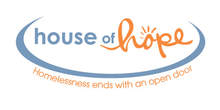 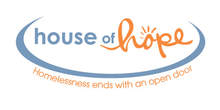 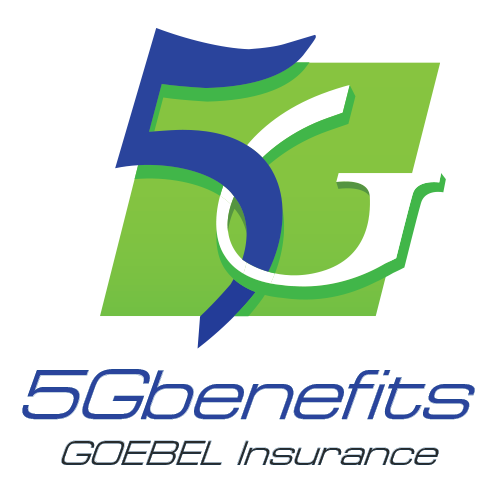 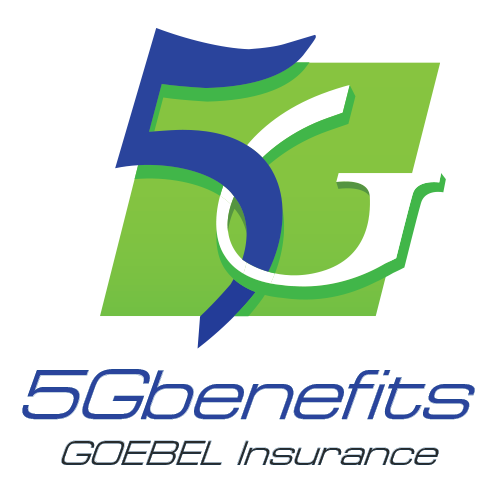 Benefit Menu Election/Waiver SheetCompany Name: House of Hope   Benefits Plan Year: 1/1/2022 to 12/31/2022Employee Name: ___________________________________	   Your Beneficiary Name: __________________________Internal Form only. You still must actually fill out the enrollment application to enroll.   Does not guarantee coverage.	                           Benefit Type                (and Carrier)CarrierPre or Post TaxPlan DescriptionPaid by:Choose Coverage Type(circle one)Circle OneHealth Insurance  HMO  HRA benefits  Network HealthEBC FlexPreHRA Benefits:  ZERO-dollar deductible.  You pay 35% of all bills until you have paid $2450/Single, $4900/family. Max out of pocket $2450 single/$4900 familyClaims are automatically sent to EBC by Network Health. PLAN Benefits:  $7000 single/$14,000 family deductible, then 100% coinsurance.  If you have other family members on the plan, each family member must meet their own individual deductible until the total family deductible is met.  Out of pocket maximum $7000 Single/$14,000 family.  Office visit & Prescription to deductible then 100% Benefits in network only.   See Network Health Benefit Sheet for complete plan details www.ebcflex.com     www.networkhealth.com Company and EmployeeEmployee          EE & SpouseEE & Kids   FamilyEnrollWaiveDentalPassive PlanDelta DentalPreProvides Preventative coverage at 100%, cleaning every 6 months with coverage on x-rays/fluoride treatments. Pays 80% of minor and 50% on major services up to $1,000 a year per person.  $1,500 lifetime ortho coverage (up to 50%)www.deltadentalwi.comCompany and EmployeeEmployee          EE & SpouseEE & Kids   FamilyEnrollWaiveVisionFull PlanDeltaVisionPreYou pay $10 copay for standard plastic lenses, $130 every 2 years for frames.  $120 every year for contacts. You pay $10 to see optometrist 1x/year.  Plus, up to 20-40% discounts.  www.deltadentalwi.comCompanyEmployee          EE & SpouseEE & Kids   FamilyEnrollWaiveBasic Life InsuranceHartfordPost$25,000 benefits and matching accidental death benefit.www.hartford.comCompanyAutomatic EnrollmentEnrollWaiveDependent Life InsuranceHartfordPostDependent Life:  Spouses: $25,000 life benefit Children:  $10,000 per child – cost is $7.74/month per family unitLife benefits reduce at age 65 and beyond, see certificate for details.www.hartford.comEmployeeEmployee          EE & SpouseEE & Kids   FamilyEmployee only Short Term DisabilityHartfordPostPays up to 60% of your gross pre-disability earnings up to a maximum of $750/week. Pays as early as day 1 for injuries and after 8 days for sickness for up to 13 weeks. www.hartford.comCompanyAutomatic EnrollmentEmployee only Long Term DisabilityHartfordPostPays up to 60% of your gross pre-disability earnings up to a maximum of $3000/month. Benefits begin after Short Term coverage ends or 90 days. www.hartford.comCompany Automatic EnrollmentEmployee only  